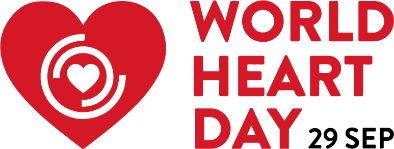 A tempestade perfeita para doenças cardíacas criada pela COVID-19Genebra, 29 de setembro de 2020 – A pandemia de COVID-19 está criando uma tempestade perfeita para o coração, de acordo com o alerta da World Heart Federation (WHF), realizado no Dia Mundial do Coração. Três fatores principais estão contribuindo para esse fenômeno. Em primeiro lugar, as pessoas infectadas com COVID-19 e que sofrem de doença cardíaca estão entre aquelas com o mais alto risco de morte e de desenvolver condições graves. Segundo, após os ataques do vírus, o coração pode ser negativamente afetado, mesmo em pessoas sem histórico de condições cardíacas anteriores, podendo resultar em danos de longo prazo. Por último, o medo do vírus já levou a um declínio acentuado nas visitas hospitalares por pacientes cardíacos para atendimento de rotina e emergência. Este dia Mundial do Coração é diferente de qualquer outro que já aconteceu. A saúde pública está no centro do debate, ao passo que as sociedades enfrentam os desafios da pandemia de COVID-19 e os danos físicos, emocionais e econômicos causados por ela. Quase um milhão de vidas foram perdidas para a COVID-19 este ano. Em comparação, estima-se que 17,8 milhões de pessoas morreram de doença cardiovascular em 2017. Enquanto os pacientes ficam longe dos hospitais por medo de se contaminar com o vírus, sua saúde fica ainda mais comprometida.A WHF tem o propósito único de unir a comunidade global de saúde para combater doenças cardiovasculares. Este ano, pedimos aos indivíduos, às comunidades e aos governos que "usem coração" para fazerem melhores escolhas para a sociedade, para os nossos entes queridos e para nós mesmos. A chamada à ação “Use coração” significa usar nossas cabeça, influência e compaixão para combater a doença cardiovascular, a causa de morte número um do mundo. Dada a situação atual, a WHF também está reivindicando reconhecimento e proteção urgente dos profissionais de saúde da linha de frente.   A professora Karen Sliwa, presidente da WHF, afirmou: "Nestes tempos difíceis, é fundamental que prestemos atenção especial àqueles que estão em maior risco de complicações da COVID-19, bem como que compreendamos melhor como o vírus está afetando o coração de pessoas saudáveis. A COVID-19 criou uma tempestade perfeita, na qual as pessoas com doenças cardiovasculares são prejudicadas e as que correm risco não buscam o tratamento necessário para manter seus corações saudáveis. O coração e todo o sistema vascular estão em perigo e precisamos agir agora. O mundo não experimenta um evento global dessa escala há décadas: hoje temos uma oportunidade única de nos unir, mobilizar nossas habilidades e usar nosso coração para agir."A doença cardiovascular tem muitas causas: entre elas o fumo, a diabetes, a pressão arterial elevada, a obesidade e a poluição do ar. Para combatê-las, a WHF está apelando não só à mudança de comportamento individual, mas também da sociedade. Com a igualdade no cerne do trabalho da WHF, torna-se essencial permitir o acesso a cuidados de saúde, alimentos saudáveis e um estilo de vida saudável a todas as pessoas. Regular produtos que não sejam saudáveis e criar ambientes saudáveis são exemplos de soluções para governos e comunidades.  Estudo global da WHF sobre doenças cardiovasculares e COVID-19Para uma melhor compreensão da relação entre doenças cardiovasculares e COVID-19, a WHF iniciou um estudo global que visa descrever melhor resultados cardiovasculares e identificar fatores de risco cardiovascular associados a complicações graves e morte em pacientes hospitalizados com COVID-19. Esse estudo já está em andamento na África do Sul, Argentina, Bósnia e Herzegovina, Brasil, Gana, Índia, Irã, Japão, , Nigéria, Paquistão, Portugal, Quênia e Sudão. Espera-se que os dados preliminares sejam publicados no final de 2020, com uma análise completa em 2021. Atualmente, os hospitais de todo o mundo estão se preparando para iniciar o recrutamento de pacientes para o estudo, e muitos outros países se juntarão ao estudo nos próximos meses.“World’s Most Urgent Heart-to-Heart”: série de painéis sobre mudança comportamental e socialNo Dia Mundial do coração, a WHF também lançará a "World’s Most Urgent Heart-to-Heart", uma série de debates focados em como possibilitar mudanças comportamentais e sociais para combater doenças cardiovasculares. Para muitas pessoas, a prevenção de doenças cardiovasculares se limita à mudança de comportamento. No entanto, não há nada mais difícil do que mudar o comportamento pessoal e social, obtendo, assim, uma mudança duradoura. Composto por especialistas de várias disciplinas, os debates tentarão desvendar percepções sobre os desencadeadores e as barreiras à mudança de comportamento e como isso se manifesta nas sociedades. A primeira desta série de discussões em painel será transmitida ao vivo em 29 de setembro de 2020, com as seguintes no próximo ano. Para participar da primeira discussão em tempo real, a ser realizada como parte da série de painéis "World’s Most Urgent Heart-to-Heart" na terça-feira, 29 de setembro, às 15h CET, registre-se aqui: https://crm.world-heart-federation.org/civicrm/event/register?reset=1&id=7 ou veja a discussão ao vivo no Twitter, @worldheartfed, ou clicando aqui https://twitter.com/worldheartfed.Como participar do Dia Mundial do CoraçãoEm face das restrições a reuniões sociais por causa da COVID-19, este ano o WHF moverá a maioria de suas atividades do Dia Mundial do Coração para o formato on-line. Para saber mais e participar, visite http://worldheartday.org.# # #Sobre o Dia Mundial do CoraçãoO Dia Mundial do Coração é celebrado todos os anos, em 29 de setembro, para aumentar a conscientização e mobilizar a ação internacional contra doenças cardiovasculares (DCV), a principal causa de morte do planeta. É a iniciativa global sob a qual indivíduos, governos e toda a comunidade cardíaca se reúnem para se envolverem em atividades divertidas, aumentarem a educação pública e defenderem o acesso universal a prevenção, detecção e tratamento de DCV. Para obter mais informações, visite http://worldheartday.org. Sobre o estudo de COVID-19 e a inscrição O estudo da WHF sobre COVID-19 e doenças cardiovasculares (DCV) foi lançado no início deste ano para entender melhor a interseção entre COVID-19 e DCV. A WHF convidou seus Membros para identificar e endossar hospitais ou outras instituições médicas (centros de recrutamento) que tratam pacientes de COVID-19 em seus respectivos países. Trata-se de um estudo de coorte prospectivo global e cada centro participante está recrutando entre 50 e 200 pacientes consecutivos de COVID-19. Não há limite do número de locais que podem participar. Para obter mais informações, entre em contato com Lana Raspail em lana.raspail@worldheart.org.Sobre a World Heart FederationA World Heart Federation (WHF) é uma organização guarda-chuva que representa a comunidade cardiovascular global, unindo grupos científicos, de pacientes e de médicos. A WHF influencia políticas e compartilha conhecimento para promover a saúde cardiovascular para todos. A WHF conecta a comunidade cardiovascular, transforma a ciência em políticas e promove o intercâmbio de informações e conhecimentos para alcançar a saúde do coração para todos. Para obter mais informações, visite https://www.world-heart-federation.org. Contato para a imprensaBorjana Pervan
Diretora de comunicações
World Heart Federation Borjana.pervan@worldheart.org 